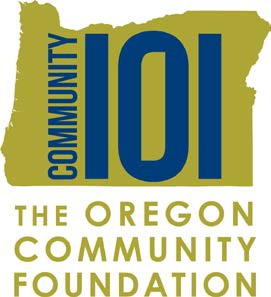 2018-2019Community 101 Mission StatementSchool:		Date: ______________________________Submitted by:		Teacher: _______________________________Name of funder(s): _________________________________________________________________________________________________________________________________________________Mission statement: ______________________________________________________________________________________________________________________________________________________________________________________________________________________________________________________________________________________________________________________________________________________________________________________________________________________________________________________________________________________________________________________________________________________________________________________________________________________________________________________________________________________________________________________________________________________________Important! Email the Request for Funds letter, with your mission statement, by:November 9, 2018Kim Whitney: kwhitney@oregoncf.org